المملكة العربية السعودية 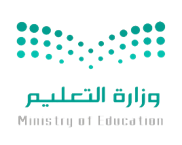 وزارة التعليم الادارة العامة للتعليم بمنطقة............ مدرسة........... اختبار مادة (المهارات الحياتية والاسرية) للصف (الرابع)السؤال الأول:                         اختاري الإجابة الصحيحة   السؤال الثاني :                    ما النتائج المترتبة على التصرفات الاتية:الحرص على مذاكرة الدروس اول بأول.....................................................................................................................................................ب – عدم الاكثار من شرب الماء في فصل الصيف .....................................................................................................................................................   السؤال الثالث :أكملي العبارات الاتية:من آداب شرب الماء      أ- ................................................................                                  ب-...............................................................من أسباب التفوق في الفصل     أ -.......................................................                                     ب-.......................................................           من طرق تنظيم الوقت     أ-................................................................                                   ب-..............................................................المجموع الكلي20اسم الطالبةشعبة1-يعرف الوقت بأنه1-يعرف الوقت بأنه1-يعرف الوقت بأنههو الزمن الماضي فقطهو الزمن الذي نعيشه ونستغرقه لإنجاز عمل ماءالساعات التي لا عمل فيها2-من أسباب التفوق الدراسي2-من أسباب التفوق الدراسي2-من أسباب التفوق الدراسيأخذ قسط كافي من النومالاهتمام بالصحة العامةتنظيم الوقت بين الاستذكار واللعب وحل الواجبات يوميا3-من مصادر الماء للجسم3-من مصادر الماء للجسم3-من مصادر الماء للجسمشرب العصيرات الغازيةشرب الماءالنوم4-أحتاج من الماء يوميا 4-أحتاج من الماء يوميا 4-أحتاج من الماء يوميا 6 –8    اكواب1-3      اكواب15-17    كوب5- اي الاطعمة التالية تحتوي على الماء5- اي الاطعمة التالية تحتوي على الماء5- اي الاطعمة التالية تحتوي على الماءالبسكويتالفواكه والخضرواتالحلويات6- معنى الاجتهاد هو6- معنى الاجتهاد هو6- معنى الاجتهاد هوالترفيه والتسليةالجلوس والراحةالعمل والمثابرة1226